ГОСТ ISO/TS 80004-3-2014 Нанотехнологии. Часть 3. Нанообъекты углеродные. Термины и определения
ГОСТ ISO/TS 80004-3-2014     
     
МЕЖГОСУДАРСТВЕННЫЙ СТАНДАРТ     
     
НАНОТЕХНОЛОГИИ     
Часть 3     
Нанообъекты углеродные. Термины и определения     
Nanotechnologies. Part 3. Carbon nano-objects. Terms and definitions

МКС 01.040.07
07.030Дата введения 2016-01-01     
Предисловие
Цели, основные принципы и порядок проведения работ по межгосударственной стандартизации установлены ГОСТ 1.0-92 "Межгосударственная система стандартизации. Основные положения" и ГОСТ 1.2-2009 "Межгосударственная система стандартизации. Стандарты межгосударственные, правила и рекомендации по межгосударственной стандартизации. Правила разработки, принятия, применения, обновления и отмены"

Сведения о стандарте
1 ПОДГОТОВЛЕН Федеральным государственным унитарным предприятием "Всероссийский научно-исследовательский институт стандартизации и сертификации в машиностроении" (ВНИИНМАШ) на основе собственного аутентичного перевода на русский язык документа, указанного в пункте 5
2 ВНЕСЕН Межгосударственным техническим комитетом по стандартизации МТК 441 "Нанотехнологии"
3 ПРИНЯТ Межгосударственным советом по стандартизации, метрологии и сертификации (протокол от 5 декабря 2014 г. N 46)

За принятие проголосовали:
4 Приказом Федерального агентства по техническому регулированию и метрологии от 28 октября 2015 г. N 1647-ст межгосударственный стандарт ГОСТ ISO/TS 80004-3-2014 введен в действие в качестве национального стандарта Российской Федерации с 1 января 2016 г.
5 Настоящий стандарт идентичен международному документу ISO/TS 80004-3:2010* Nanotechnologies - Vocabulary - Part 3: Carbon nano-objects (Нанотехнологии. Словарь. Часть 3. Углеродные нанообъекты).
________________



Наименование настоящего стандарта изменено относительно наименования указанного документа для приведения в соответствие с ГОСТ 1.5-2001 (подраздел 3.6).

Международный документ разработан техническим комитетом по стандартизации ISO/TC 229 "Нанотехнологии" Международной организации по стандартизации (ISO).

Перевод с английского языка (еn).

Степень соответствия - идентичная (IDT).

Стандарт подготовлен на основе применения ГОСТ Р 55417-2013/ISO/TS 80004-3:2010*
________________
* Приказом Федерального агентства по техническому регулированию и метрологии от 28 октября 2015 г. N 1647-ст ГОСТ Р 55417-2013/ISO/TS 80004-3:2010 отменен с 1 января 2016 г.

6 ВВЕДЕН ВПЕРВЫЕ


Информация об изменениях к настоящему стандарту публикуется в ежегодном информационном указателе "Национальные стандарты", а текст изменений и поправок - в ежемесячном информационном указателе "Национальные стандарты". В случае пересмотра (замены) или отмены настоящего стандарта соответствующее уведомление будет опубликовано в ежемесячном информационном указателе "Национальные стандарты". Соответствующая информация, уведомление и тексты размещаются также в информационной системе общего пользования - на официальном сайте Федерального агентства по техническому регулированию и метрологии в сети Интернет

Введение
В последние два десятилетия обнаружены, синтезированы или изготовлены различные новые формы углеродных наноматериалов, в том числе фуллерены и углеродные нанотрубки. Они являются перспективными материалами для многих отраслей наноиндустрии, так как обладают уникальными электронными, электромагнитными, термическими, оптическими и механическими свойствами.

В связи с увеличением объема научных знаний и числа технических терминов в области нанотехнологий (см. библиографию) целью настоящего стандарта является определение наиболее важных терминов, относящихся к углеродным нанообъектам, установление их взаимосвязей и связей с терминами, которые давно применяются для обычных углеродных материалов.

Настоящий стандарт является частью серии стандартов ISO/TS 80004, охватывающей различные аспекты нанотехнологий. В настоящем стандарте большинство определений терминов сформулированы так, чтобы была обеспечена их иерархическая взаимосвязь с терминами стандартов серии ISO/TS 80004. В некоторых случаях иерархическая взаимосвязь терминов может быть нарушена из-за особенностей применения терминов для конкретных понятий.

Установленные в настоящем стандарте термины расположены в систематизированном порядке, отражающем систему понятий в области нанотехнологий, относящуюся к углеродным нанообъектам.

Для каждого понятия установлен один стандартизованный термин.

Приведенные определения можно при необходимости изменять, вводя в них произвольные признаки, раскрывая значения используемых в них терминов, указывая объекты, относящиеся к определенному понятию. Изменения не должны нарушать объем и содержание понятий, определенных в настоящем стандарте.

В стандарте приведены иноязычные эквиваленты стандартизованных терминов на английском языке.

В стандарте приведен алфавитный указатель терминов на русском языке, а также алфавитный указатель эквивалентов терминов на английском языке.

Стандартизованные термины набраны полужирным шрифтом, их краткие формы, представленные аббревиатурой, и иноязычные эквиваленты - светлым.

1 Область применения
Настоящий стандарт является частью серии стандартов ISO/TS 80004 и устанавливает термины и определения понятий в области нанотехнологий, относящихся к углеродным нанообъектам. Настоящий стандарт предназначен для обеспечения взаимопонимания между организациями и отдельными специалистами, осуществляющими свою деятельность в области нанотехнологий.

2 Основные термины и определения
2.1
________________
* См. ГОСТ ISO/TS 27687-2015**.

** Вероятно, ошибка оригинала. Следует читать: ГОСТ ISO/TS 27687-2014. - Примечание изготовителя базы данных.


2.2

2.3

2.4

2.5

2.6

2.7
3 Термины и определения понятий, относящихся к конкретным типам углеродных наночастиц4 Термины и определения понятий, относящихся к конкретным типам углеродных нановолокон и нанопластинАлфавитный указатель терминов на русском языкеАлфавитный указатель эквивалентов терминов на английском языкеПриложение А (справочное). Углеродные материалы в нанодиапазонеПриложение А
(справочное)А.1 Общие положения

Существует много видов углеродных материалов, изготовляемых и широко применяемых в промышленности в течение многих лет. Так как в последнее время появилась возможность измерять объекты, размеры которых находятся в нанодиапазоне, теперь некоторые углеродные материалы можно отнести к области нанотехнологий. Термины, относящиеся к обычным углеродным материалам, следует рассматривать как устоявшиеся и не подлежащие пересмотру в настоящем стандарте.
А.2 Алмазные наночастицы

Алмазные наночастицы (часто называемые "наноалмазами") относят к углеродным материалам и изготовляют различными методами, например детонационным синтезом, химическим осаждением из газовой фазы, физическим осаждением из газовой фазы. Алмазные наночастицы разнообразны по внешнему виду, размерам, свойствам и применению. Некоторые алмазные наночастицы, например диамандоиды, встречаются в природе, их можно обнаружить в месторождениях углеводородов. Термины и определения, относящиеся к алмазным наночастицам, приведены в нормативном документе [3].
А.3 Углеродные пленки

Углеродные пленки применяют в лакокрасочной промышленности для придания материалам определенных свойств. Углеродные пленки получают методами дугового катодного и магнетронного распылений. В литературе используют различные термины для углеродных покрытий на основе, например, алмазоподобного углерода (АПУ), стеклоуглерода и тетраэдрического аморфного углерода. Углеродные пленки отличаются соотношением видов гибридизации sp, sp и содержанием в них водорода. Например, алмазоподобный углерод используют для снижения абразивного износа, стеклоуглерод применяют там, где необходимы устойчивость к высоким температурам, химической коррозии, газо- или водонепроницаемость. Некоторые термины и определения, относящиеся к углеродным пленкам, приведены в нормативном документе [3].
А.4 Технический углерод (сажа)

Технический углерод (сажа) является коллоидным углеродным материалом промышленного производства, имеющим вид сфер или их агрегатов размерами менее 1000 нм (см. [7]). Размеры первичной частицы находятся в пределах от 5 до 50 нм. Технический углерод наиболее часто применяют в качестве усиливающего компонента в производстве резиновых шин, пигмента для чернил, красок и тонеров. Технический углерод изготовляют методами термического разложения, включая детонационное, или методами неполного сгорания углеводородных соединений. Технический углерод имеет определенную морфологию с минимальным содержанием смол или других включений, и его следует отличать по содержанию смол, золы и примесей от копоти (также называемой "сажей"), образующейся случайно.

БиблиографияКраткое наименование страны по MК (ИСО 3166) 004-97Код страны по 
MК (ИСО 3166) 004-97Сокращенное наименование национального органа по стандартизацииАзербайджанAZАзстандартАрменияAMМинэкономики Республики АрменияБеларусьBYГосстандарт Республики БеларусьКазахстанKZГосстандарт Республики КазахстанКиргизияKGКыргызстандартМолдоваMDМолдова-СтандартРоссияRUРосстандартУзбекистанUZУзстандартУкраинаUAМинэкономразвития Украинынанодиапазон: Диапазон линейных размеров приблизительно от 1 до 100 нм. 

Примечания

1 Верхнюю границу этого диапазона принято считать приблизительной, так как, в основном, уникальные свойства нанообъектов за ней не проявляются.

2 Нижнее предельное значение в этом определении (приблизительно 1 нм) введено для того, чтобы исключить из рассмотрения в качестве нанообъектов или элементов наноструктур отдельные атомы или небольшие группы атомов.


[ISO/TS 27687:2008, статья 2.1]*nanoscaleнанообъект: Материальный объект, линейные размеры которого по одному, двум или трем измерениям находятся в нанодиапазоне.

Примечание - Данный термин распространяется на все дискретные объекты, линейные размеры которых находятся в нанодиапазоне.


[ISO/TS 27687:2008, статья 2.2]nano-objectнаночастица: Нанообъект, линейные размеры которого по всем трем измерениям находятся в нанодиапазоне.

Примечание - Если по одному или двум измерениям размеры нанообъекта значительно больше, чем по третьему измерению (как правило, более чем в три раза), то вместо термина "наночастица" можно использовать термины "нановолокно" или "нанопластина".


[ISO/TS 27687:2008, статья 4.1]nanoparticleнанопластина: Нанообъект, линейные размеры которого по одному измерению находятся в нанодиапазоне, а размеры по двум другим измерениям значительно больше.

Примечания

1 Наименьший линейный размер - толщина нанопластины.

2 Размеры по двум другим измерениям значительно больше и отличаются от толщины более чем в три раза.

3 Наибольшие линейные размеры могут находиться вне нанодиапазона.


[ISO/TS 27687:2008, статья 4.2]nanoplateнановолокно: Нанообъект, линейные размеры которого по двум измерениям находятся в нанодиапазоне, а по третьему измерению значительно больше.

Примечания

1 Нановолокно может быть гибким или жестким.

2 Два сходных линейных размера по двум измерениям не должны отличаться друг от друга более чем в три раза, а размеры по третьему измерению должны превосходить размеры по первым двум измерениям более чем в три раза.

3 Наибольший линейный размер может находиться вне нанодиапазона.


[ISO/TS 27687:2008, статья 4.3]nanofibreнанотрубка: Полое нановолокно.

[ISO/TS 27687:2008, статья 4.4]nanotubeнаностержень: Твердое нановолокно.

[ISO/TS 27687:2008, статья 4.5]nanorod2.8 нанолуковица: Наночастица (2.3), образованная несколькими сфероподобными концентрическими оболочками.nano-onion2.9 наноконус: Нановолокно (2.5) или наночастица (2.3), имеющие конусообразную форму.nanocone

2.10 нанолента: Нанопластина (2.4), линейные размеры которой по двум измерениям находятся в нанодиапазоне (2.1) в соотношении больше, чем 2:1 и существенно меньше размера по третьему измерению.nanoribbon2.11 графен: Монослой атомов углерода, в котором каждый атом связан с тремя соседними, образуя таким образом сотовую структуру.

Примечание - Графен является основным образующим материалом многих углеродных нанообъектов.
graphene2.12 графит: Аллотропная модификация углерода, состоящая из слоев графена (2.11), расположенных параллельно друг другу и образующих трехмерную упорядоченную кристаллическую структуру.

Примечания

1 В настоящем стандарте определение термина "графит" приведено в соответствии с терминологией Международного союза теоретической и прикладной химии (IUPAC) [7].

2 Существуют две аллотропные модификации графита: гексагональная и ромбоэдрическая, отличающиеся типом чередования углеродных слоев.graphite3.1 фуллерен: Молекула, состоящая из четного числа атомов углерода, образующих замкнутую выпуклую поверхность многогранника, двенадцать граней которого образованы пятиугольниками, а остальные - шестиугольниками.

Примечания

1 В настоящем стандарте определение термина "фуллерен" приведено в соответствии с терминологией Международного союза теоретической и прикладной химии (IUPAC) [7].

2 Общеизвестным примером является фуллерен С, который имеет сферическую форму диаметром примерно 1 нм.
fullerene3.2 производные фуллерена: Химические соединения, которые образованы из фуллеренов (3.1) замещением углерода или ковалентным присоединением компонентов.fullerene derivatives3.3 эндоэдральный фуллерен: Фуллерен (3.1), внутри оболочки которого закпючены один или несколько атомов. endohedral
fullerene3.4 металлофуллерен: Эндоэдральный фуллерен (3.3), содержащий один или несколько ионов металлов. metallo-
fullerene3.5 углеродная нанолуковица: Нанолуковица (2.8), состоящая из углерода.carbon nanoonion4.1 углеродное нановолокно; УНВ: Нановолокно (2.5), состоящее из углерода.carbon nanofibre; CNF4.2 графитовое нановолокно: Углеродное нановолокно (4.1), состоящее из многослойных структур графена (2.11).

Примечание - Расположение слоев графена может быть произвольным по отношению к оси волокна; наличие дальнего порядка не является обязательным.
graphitic nanofibre4.3 углеродная нанотрубка; УНТ: Нанотрубка (2.6), состоящая из углерода.

Примечание - Углеродные нанотрубки обычно состоят из свернутых слоев графена (2.11), в том числе одностенные углеродные нанотрубки (4.4) и многостенные углеродные нанотрубки (4.6).
carbon nanotube; CNT4.4 одностенная углеродная нанотрубка; ОУНТ: Углеродная нанотрубка (4.3), состоящая из одного цилиндрического слоя графена (2.11).

Примечание - Структуру ОУНТ можно представить в виде листа графена, свернутого в цилиндрическую сотовую структуру.
single-wall carbon nanotube; SWCNT4.5 вектор хиральности ОУНТ: Векторное условное обозначение, используемое для описания спиральной структуры одностенных углеродных нанотрубок (4.4).chiral vector of SWCNT4.6 многостенная углеродная нанотрубка; МУНТ: Углеродная нанотрубка (4.3), состоящая из вложенных друг в друга концентрических или почти концентрических слоев графена (2.11) с межслоевыми расстояниями, аналогичными межслоевым расстояниям в графите (2.12).

Примечание - МУНТ представляет собой множество вложенных друг в друга одностенных углеродных нанотрубок (4.4) цилиндрической формы в случае малого диаметра и стремящихся к многоугольному сечению по мере увеличения диаметра.
multiwall carbon nanotube; MWCNT4.7 двустенная углеродная нанотрубка; ДУНТ: Многостенная углеродная нанотрубка (4.6), состоящая из двух вложенных концентрических одностенных углеродных нанотрубок (4.4).

Примечание - Несмотря на то что ДУНТ является одним из видов МУНТ, ее свойства более соответствуют ОУНТ.
double-wall carbon nanotube; DWCNT4.8 гирляндная углеродная нанотрубка; ГУНТ: Углеродная нанотрубка (4.3), составленная из усеченных наноконусов (2.9) графена (2.11).

Примечание - По структуре ГУНТ полностью отличается от ОУНТ или МУНТ. Открытые верхнее и нижнее основания усеченных наноконусов графена образуют соответственно внутреннюю и внешнюю поверхности нанотрубки.
cup-stacked carbon nanotube4.9 углеродный наностручок: Линейный массив фуллеренов (3.1), заключенный в углеродную нанотрубку (4.3).

Примечание - Углеродный наностручок можно рассматривать как пример композиционного нановолокна.
carbon nanopeapod
4.10 углеродный нанорог: Короткая, неправильной формы углеродная нанотрубка (4.3), вершиной которой является наноконус (2.9).

Примечание - Углеродные нанорога обычно образуются в виде агрегатов.
carbon nanohorn4.11 углеродная нанолента: Нанолента (2.10), состоящая из углерода.

Примечание - Углеродные наноленты чаще всего состоят из нескольких слоев графена (2.11). Если лента состоит из одного слоя графена, то применяют термин "графеновая лента".carbon nanoribbonвектор хиральности ОУНТ4.5графен2.11графит2.12ГУНТ4.8ДУНТ4.7металлофуллерен3.4МУНТ4.6нановолокно2.5нановолокно графитовое4.2нановолокно углеродное4.1нанодиапазон2.1наноконус2.9нанолента2.10нанолента углеродная4.11нанолуковица2.8нанолуковица углеродная3.5нанообъект2.2нанопластина2.4нанорог углеродный4.10наностержень2.7наностручок углеродный4.9нанотрубка2.6нанотрубка углеродная4.3нанотрубка углеродная гирляндная4.8нанотрубка углеродная двустенная4.7нанотрубка углеродная многостенная4.6нанотрубка углеродная одностенная4.4наночастица2.3ОУНТ4.4производные фуллерена3.2УНВ4.1УНТ4.3фуллерен3.1фуллерен эндоэдральный3.3carbon nanofibre4.1carbon nanohorn4.10carbon nano-onion3.5carbon nanopeapod4.9carbon nanoribbon4.11carbon nanotube4.3chiral vector of SWCNT4.5CNF4.1CNT4.3cup-stacked carbon nanotube4.8double-wall carbon nanotube4.7DWCNT4.7endohedral fullerene3.3fullerene3.1fullerene derivatives3.2graphene2.11graphite2.12graphitic nanofibre4.2metallofullerene3.4multiwall carbon nanotube4.6MWCNT4.6nanocone2.9nanofibre2.5nano-object2.2nano-onion2.8nanoparticle2.3nanoplate2.4nanoribbon2.10nanorod2.7nanoscale2.1nanotube2.6single-wall carbon nanotube4.4SWCNT4.4[1]ISO/TS 27687:2008Nanotechnologies - Terminology and definitions for nano-objects - Nanoparticle, nanofibre and nanoplate (Нанотехнологии. Термины и определения нанообъектов. Наночастица, нановолокно и нанопластина)[2]BS PAS 71:2005Vocabulary - Nanoparticles (Словарь. Наночастицы)[3]BS PAS 134:2007Terminology for carbon nanostructures (Терминология наноструктуры углерода)[4]ASTM E 2456-06Standard Terminology Relating to Nanotechnology (Терминология в области нанотехнологий)[5]SAC GB/T 19619-2004 Terminology for nanomaterials (Терминология наноматериалов)SAC GB/T 19619-2004 Terminology for nanomaterials (Терминология наноматериалов)[6]SETTON R., BERNIER P. and LEFRANT S., ed., Carbon Molecules and Materials (Taylor & Francis, London, 2002)SETTON R., BERNIER P. and LEFRANT S., ed., Carbon Molecules and Materials (Taylor & Francis, London, 2002)[7]IUPAC Compendium of Chemical Terminology, available at: http://goldbook.iupac.org/IUPAC Compendium of Chemical Terminology, available at: http://goldbook.iupac.org/[8]FETZER E.,  K.-H., BOEHM H.P. and MARSH H., Recommended Terminology for the Description of Carbon as a Solid, Pure & Appl. Chem., Vol. 67, No. 3, pp.473-506 (IUPAC, 1995)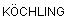 FETZER E.,  K.-H., BOEHM H.P. and MARSH H., Recommended Terminology for the Description of Carbon as a Solid, Pure & Appl. Chem., Vol. 67, No. 3, pp.473-506 (IUPAC, 1995)УДК 53.04:006.354МКС 01.040.07IDT07.030Ключевые слова: нанотехнологии, нанообъект, наночастица, нановолокно, нанодиапазон, углеродный нанообъект, нанотрубка, углеродная нанотрубка, термины, определенияКлючевые слова: нанотехнологии, нанообъект, наночастица, нановолокно, нанодиапазон, углеродный нанообъект, нанотрубка, углеродная нанотрубка, термины, определенияКлючевые слова: нанотехнологии, нанообъект, наночастица, нановолокно, нанодиапазон, углеродный нанообъект, нанотрубка, углеродная нанотрубка, термины, определения